RESOLUÇÃO Nº 4/2024Dispõe sobre a aprovação da Retificação do Demonstrativo Financeiro do Exercício de 2021. O CONSELHO MUNICIPAL DE ASSISTÊNCIA SOCIAL – CMAS, em reunião ordinária, realizada no dia 18 de janeiro de 2024, no uso da competência que lhe confere os incisos V, IX e XIII do artigo 14 da Lei nº 813, de 11 de agosto de 2016 – Lei Orgânica de Assistência Social – LOAS do Município de Formosa do Oeste – PR).                    Considerando a ata 1/2024Resolve: Artigo 1º - Aprovar por unanimidade a Retificação do Demonstrativo Financeiro do exercício de 2021.Artigo 2º - Esta Resolução entra em Vigor na data de sua publicação.Formosa do Oeste-PR, 23 de janeiro de 2024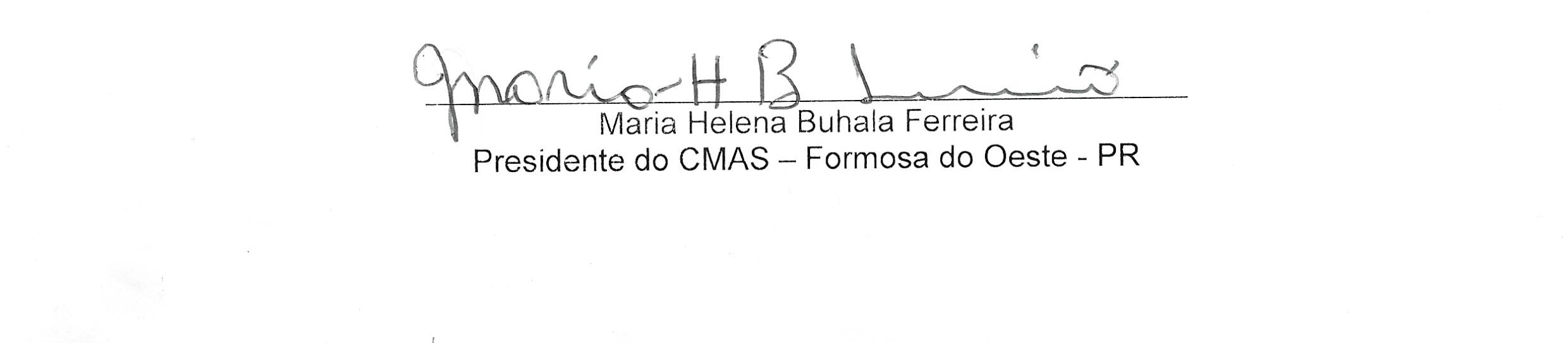 